IDENTIFICATION DE L’ASSOCIATION :SES REPRÉSENTANTS : 	 Contact 1 :Contact 2 :AUTRES RENSEIGNEMENTS : 	 COMPTES DE L’ASSOCIATIONDépenses	Période de l'exercice : du 	au  	OBSERVATIONS : COMPTES DE L’ASSOCIATIONRecettesCes états peuvent être remplacés par vos propres documents comptables à condition que ceux-ci comportent les éléments demandés.Fait à					, le	Signature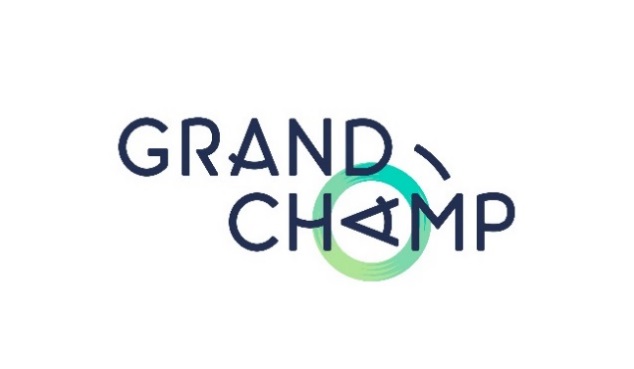 DOSSIER DE DEMANDE DE SUBVENTIONS 2020PIECES A FOURNIRDomiciliation bancaire de votre association (joindre un IBAN complet si 1ère demande ou changement)Montant de la subvention demandée (ne pas oublier de le préciser dans le budget)Rapport d’activités (réalisations, projets)Relevé de compte bancaire au 31 décembre 2018 et 31 décembre 2019Bilan 2019Prévisions 2020Bilan 2019Prévisions 2020Achat petit matériel€€Location de matériel€€Frais de personnel (encadrement, etc…)€€Frais de bureau (affranchissement, téléphone, photocopies…)€€Frais de réceptions€€Frais bancaires€€Frais divers (récompenses, obsèques…)€€Fournitures administratives€€Autres fournitures€€Assurances€€Manifestations (buvette, alimentation…)€€TOTAL DES DEPENSES€€Bilan 2019Prévisions 2020Cotisations, adhésions des membres€€€€Subvention de la commune de Grand-ChampDe fonctionnement€€Exceptionnelle€€Subventions provenant :De l'Etat€€Du Département€€De la Région€€Autres subventions :€€€€€€Autres recettes€€€€Total des recettes€€Résultat€€(Dépenses - Recettes)(Mettre le signe – si déficit)TrésorerieTrésorerie en début d'exercice :€€Résultats ci-dessus (Excédent)	+€€Résultats ci-dessus (déficit)	-€€Trésorerie de fin d'exercice	=€€Solde bancaire au 31 décembre 2019